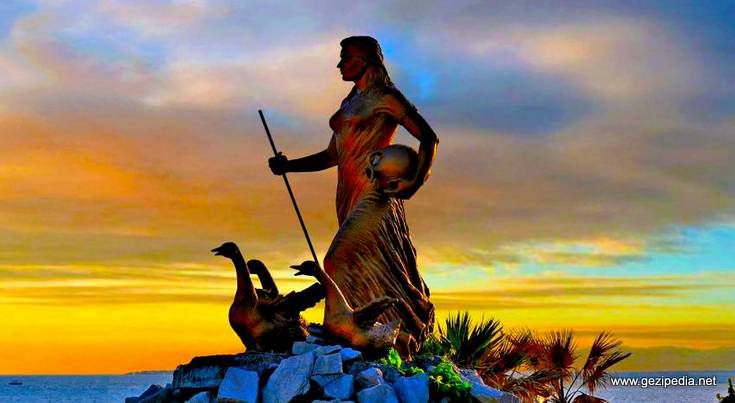 Akçay beldesinin merkezinde bulunan Sarıkız Heykeli hem Akçay’ın hem de meşhur Kaz Dağları’nın simgesi durumunda. Aynı zamanda bu heykelin da Sarıkız isimli efsaneye ithafen yapıldığını da belirtmekte fayda var.